                  МКУК г-к Кисловодска «ЦБС»            6 +                         Библиотека-филиал № 5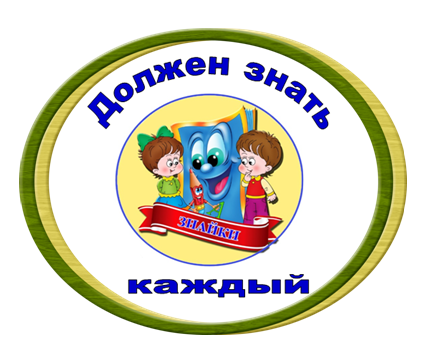 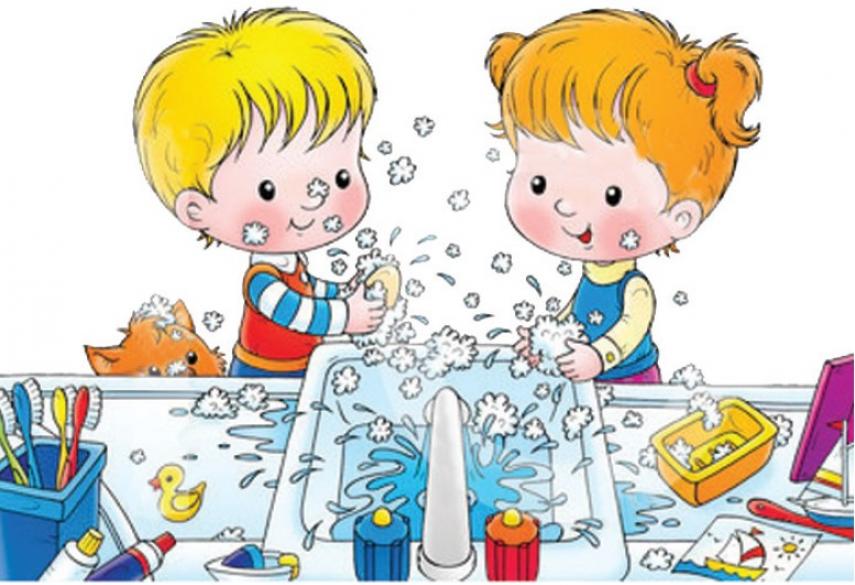 Кисловодск, 2022 г.  Просыпаюсь утром рано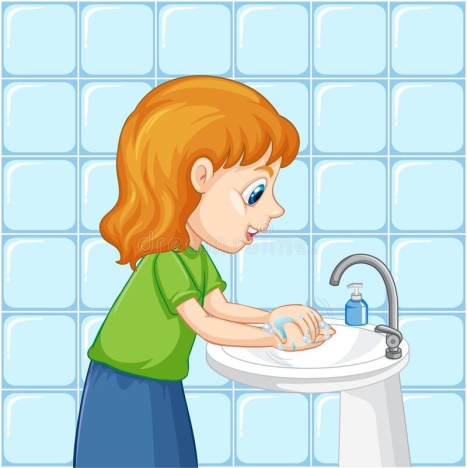 И через пять минут я в ванной,Там ждут меня мои друзья,Вас познакомлю с ними я: Первый друг мой - это мыло,Наша дружба налицо:Стали чище и белееШея, уши и лицо.Друг второй - зубная паста,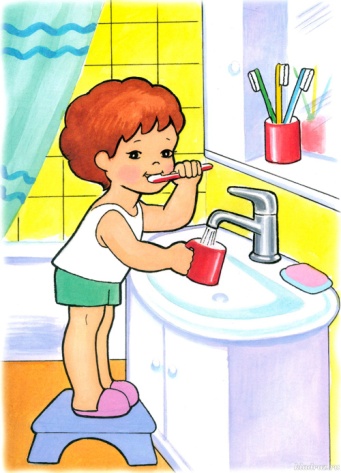 Пахнет свежестью лесной,Неразлучна с другом третьим,С синей щёткою зубной.Друг четвёртый - полотенце,Мягкий, словно пуховой.До общенья с ним я мокрый,После - чистый и сухой.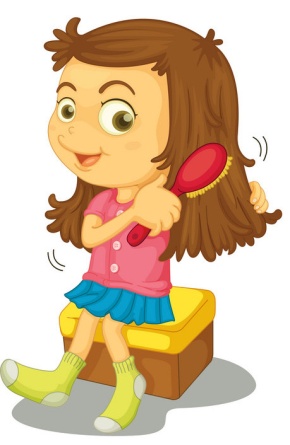 Пятый друг - моя расчёска,Доверяю ей причёску,Все кудряшки расчешу, Ровно, на бок, уложу. Я люблю своих друзей,Утро с ними веселей,Дружба наша мне за честь,А у тебя такие есть?Сам я встал сегодня рано,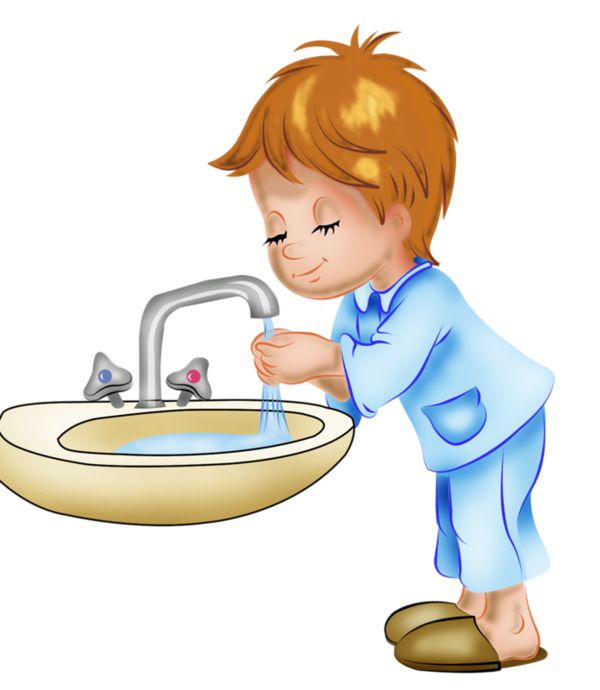 Сам умылся из-под крана,Чистить зубы сам пошел,И расческу сам нашел. Перед зеркалом стою,Сам себя не узнаю.Нет, такому молодцуБыть неряхой - не к лицу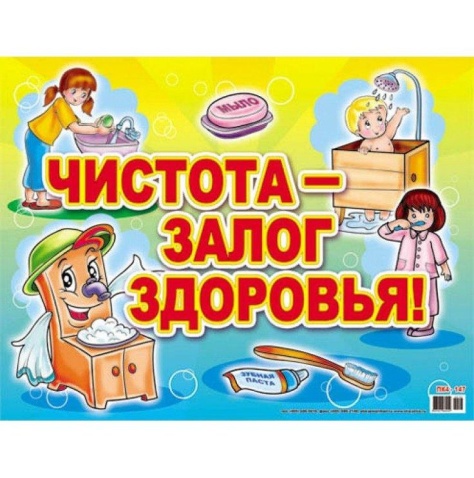 Чистота - залог здоровья,Чистота нужна везде:Дома, в школе, на работе,И на суше, и в воде.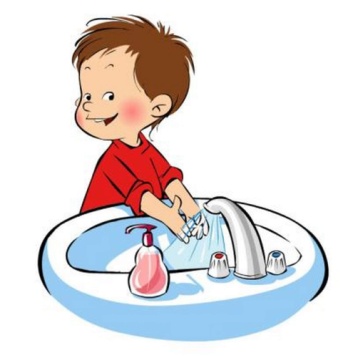 Руки с мылом надо мыть,Чтоб здоровенькими быть. Чтоб микробам жизнь не дать,Руки в рот не надо брать.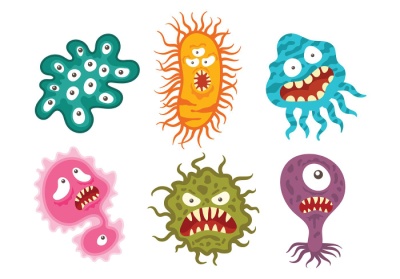 От простой воды и мылаУ микробов тают силы.Чтоб микробам жизнь не дать,Руки в рот не надо брать. Чистота залог здоровья : информационный буклет / Муниципальное казенное учреждение культуры города-курорта Кисловодска «Централизованная библиотечная система», библиотека-филиал № 5; сост. Л.В. Алтухова, отв. за выпуск Н.А. Морозова. – Кисловодск, 2022. – 4 с.Ссылки на использованные источники:Стихи про гигиену для детей [Электронный ресурс]. - Режим доступа : https://ucthat-v-skole.ru/biblioteka/stikhi/1359-stikhi-pro-gigienu-dlya-detej, свободный. - Заглавие с экрана. - (Дата обращения 12.02.2022).Картотека стихов по культурно-гигиеническим навыкам [Электронный ресурс]. - Режим доступа : https://www.maam.ru/detskijsad/kartoteka-stihov-po-kulturno-gigienicheskim-navykam.html, свободный. - Заглавие с экрана. - (Дата обращения 12.02.2022).Ставропольский кр., г. Кисловодск,пр. Дзержинского, 43,тел: (87937) 6-61-03e.mail: kislovodsk-cbs-f5@yandex.ru